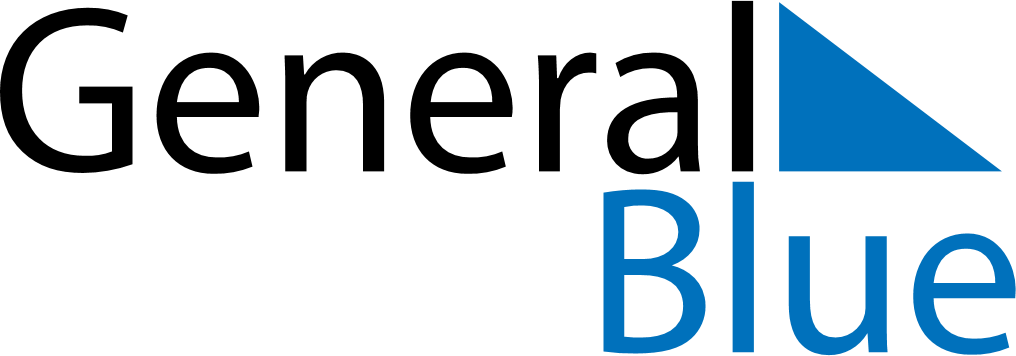 June 2024June 2024June 2024June 2024June 2024June 2024June 2024Deyang, Sichuan, ChinaDeyang, Sichuan, ChinaDeyang, Sichuan, ChinaDeyang, Sichuan, ChinaDeyang, Sichuan, ChinaDeyang, Sichuan, ChinaDeyang, Sichuan, ChinaSundayMondayMondayTuesdayWednesdayThursdayFridaySaturday1Sunrise: 5:59 AMSunset: 8:01 PMDaylight: 14 hours and 2 minutes.23345678Sunrise: 5:58 AMSunset: 8:01 PMDaylight: 14 hours and 2 minutes.Sunrise: 5:58 AMSunset: 8:02 PMDaylight: 14 hours and 3 minutes.Sunrise: 5:58 AMSunset: 8:02 PMDaylight: 14 hours and 3 minutes.Sunrise: 5:58 AMSunset: 8:03 PMDaylight: 14 hours and 4 minutes.Sunrise: 5:58 AMSunset: 8:03 PMDaylight: 14 hours and 5 minutes.Sunrise: 5:58 AMSunset: 8:04 PMDaylight: 14 hours and 5 minutes.Sunrise: 5:58 AMSunset: 8:04 PMDaylight: 14 hours and 6 minutes.Sunrise: 5:58 AMSunset: 8:04 PMDaylight: 14 hours and 6 minutes.910101112131415Sunrise: 5:58 AMSunset: 8:05 PMDaylight: 14 hours and 7 minutes.Sunrise: 5:58 AMSunset: 8:05 PMDaylight: 14 hours and 7 minutes.Sunrise: 5:58 AMSunset: 8:05 PMDaylight: 14 hours and 7 minutes.Sunrise: 5:58 AMSunset: 8:06 PMDaylight: 14 hours and 8 minutes.Sunrise: 5:58 AMSunset: 8:06 PMDaylight: 14 hours and 8 minutes.Sunrise: 5:58 AMSunset: 8:07 PMDaylight: 14 hours and 8 minutes.Sunrise: 5:58 AMSunset: 8:07 PMDaylight: 14 hours and 9 minutes.Sunrise: 5:58 AMSunset: 8:07 PMDaylight: 14 hours and 9 minutes.1617171819202122Sunrise: 5:58 AMSunset: 8:08 PMDaylight: 14 hours and 9 minutes.Sunrise: 5:58 AMSunset: 8:08 PMDaylight: 14 hours and 9 minutes.Sunrise: 5:58 AMSunset: 8:08 PMDaylight: 14 hours and 9 minutes.Sunrise: 5:58 AMSunset: 8:08 PMDaylight: 14 hours and 10 minutes.Sunrise: 5:58 AMSunset: 8:08 PMDaylight: 14 hours and 10 minutes.Sunrise: 5:58 AMSunset: 8:09 PMDaylight: 14 hours and 10 minutes.Sunrise: 5:59 AMSunset: 8:09 PMDaylight: 14 hours and 10 minutes.Sunrise: 5:59 AMSunset: 8:09 PMDaylight: 14 hours and 10 minutes.2324242526272829Sunrise: 5:59 AMSunset: 8:09 PMDaylight: 14 hours and 10 minutes.Sunrise: 5:59 AMSunset: 8:09 PMDaylight: 14 hours and 10 minutes.Sunrise: 5:59 AMSunset: 8:09 PMDaylight: 14 hours and 10 minutes.Sunrise: 6:00 AMSunset: 8:10 PMDaylight: 14 hours and 9 minutes.Sunrise: 6:00 AMSunset: 8:10 PMDaylight: 14 hours and 9 minutes.Sunrise: 6:00 AMSunset: 8:10 PMDaylight: 14 hours and 9 minutes.Sunrise: 6:01 AMSunset: 8:10 PMDaylight: 14 hours and 9 minutes.Sunrise: 6:01 AMSunset: 8:10 PMDaylight: 14 hours and 8 minutes.30Sunrise: 6:01 AMSunset: 8:10 PMDaylight: 14 hours and 8 minutes.